Национальные проекты. Фотоконтроль-2019Капитальный ремонт филиала №21 (Кирельский СДК) МБУ «ЦКДОН» по адресу: с. Кирельское, ул. Совхозная, д.13Фасад здания до ремонта                                       Фасад здания после ремонта  на 27.06.2019         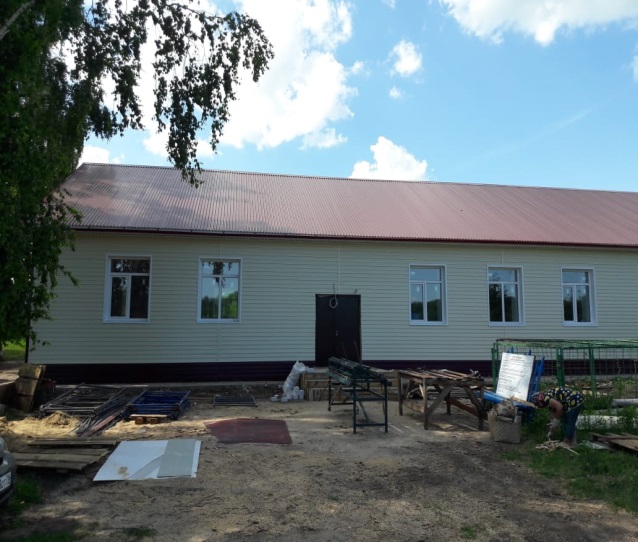 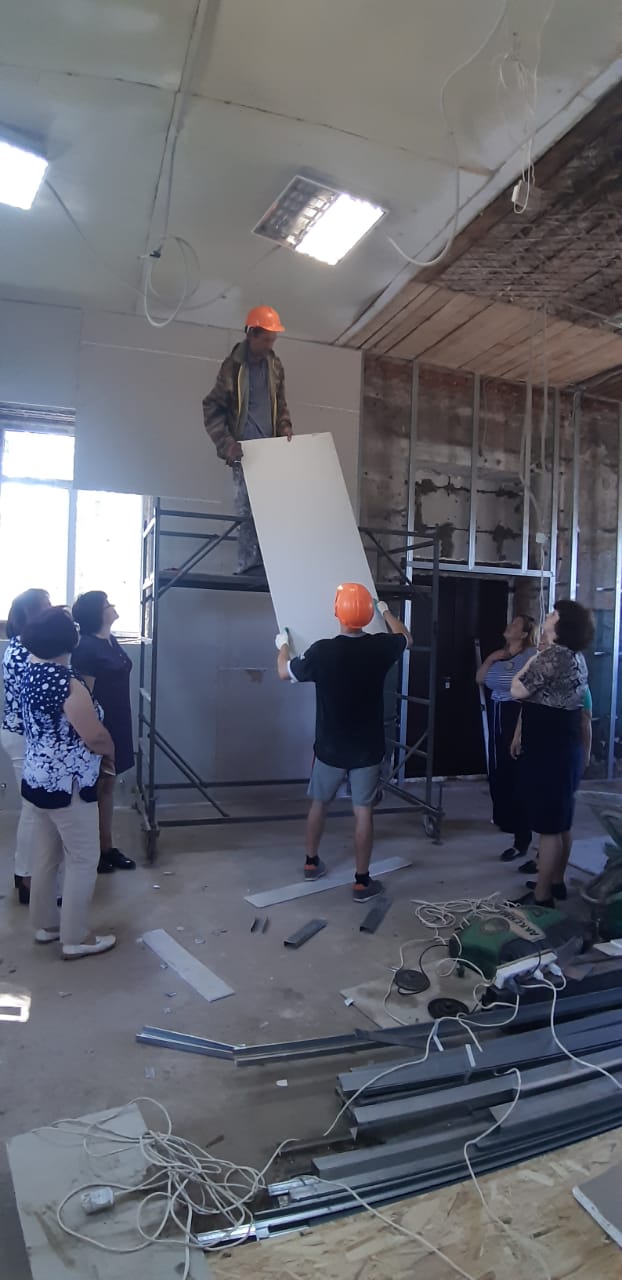 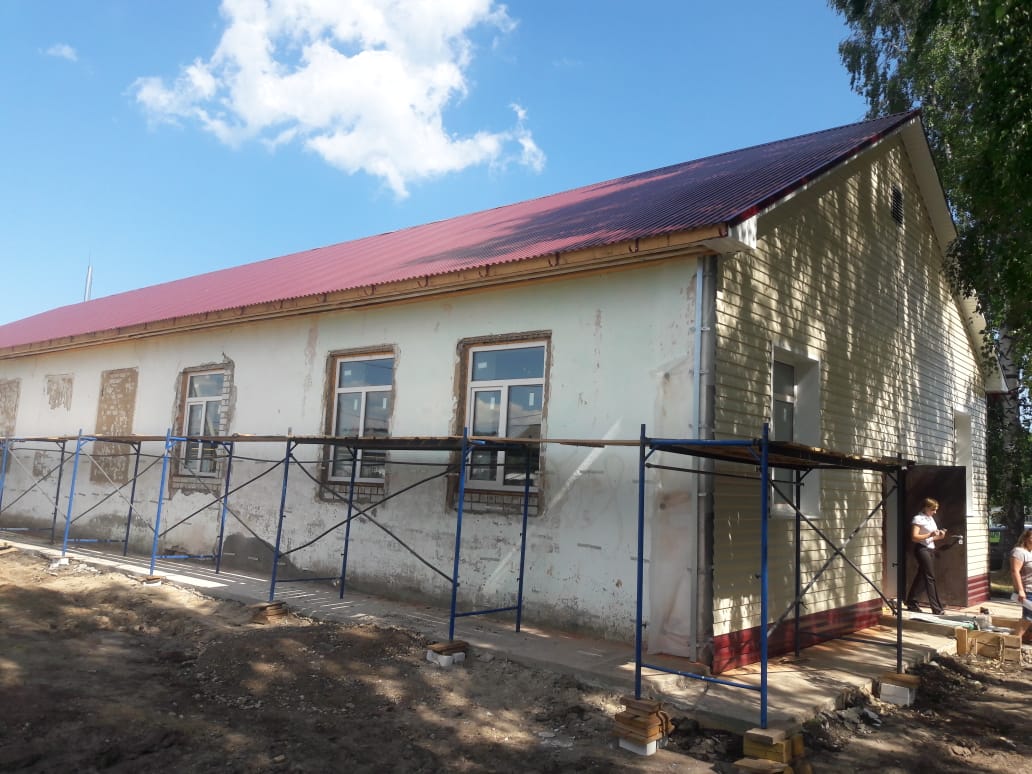 Внутренняя отделка до ремонта                            Внутренняя отделка после ремонта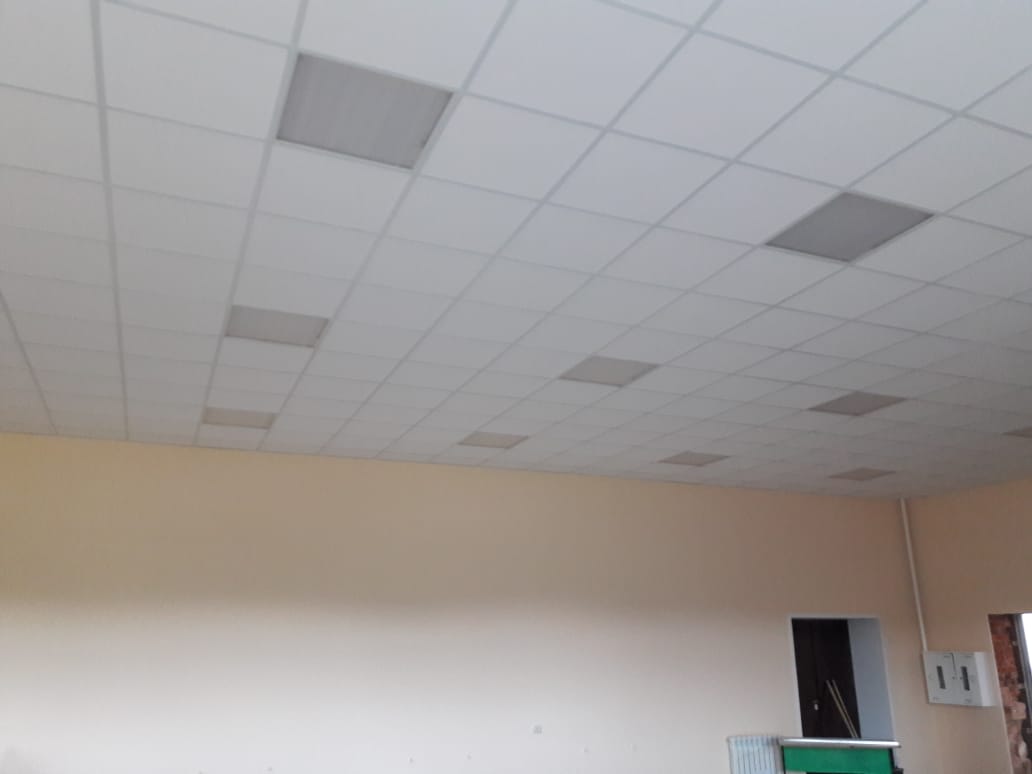 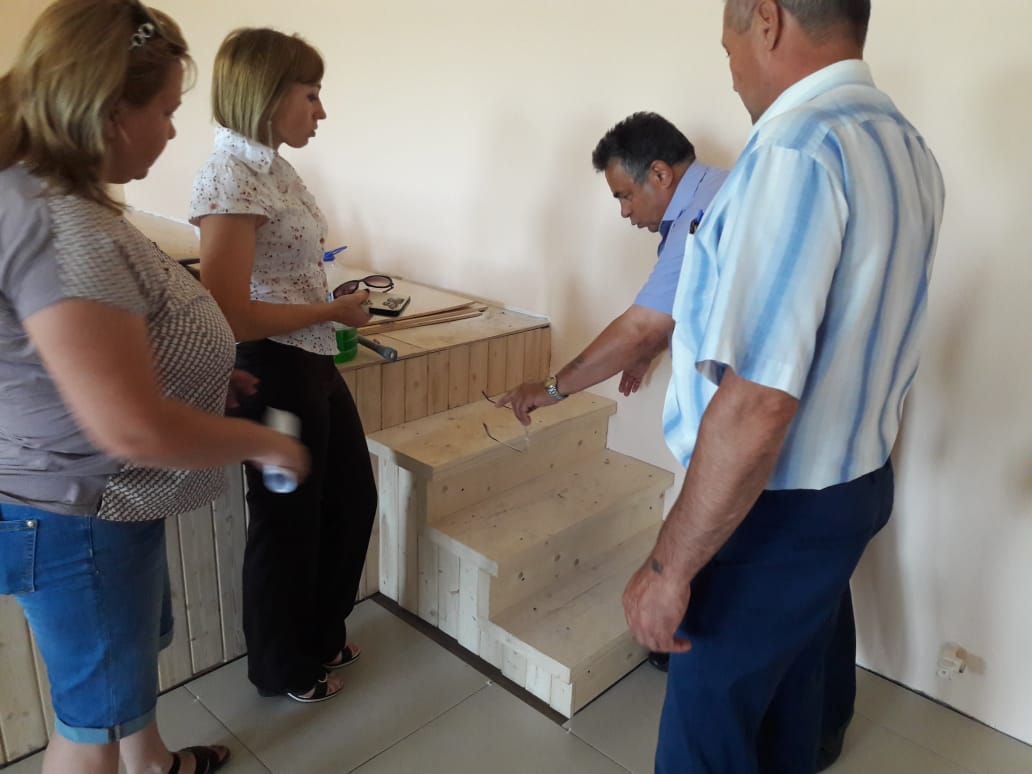 Проект«Культура»/ «Культурная среда»ОбъектКапитальный ремонт филиала №21 (Кирельский СДК) МБУ «ЦКДОН» по адресу: с. Кирельское, ул. Совхозная, д.13Дата посещения27 июня 2019 годаСостав участников- Г.А. Габидуллин, Руководитель депутатской фракции партии «Единая Россия» в Совете Камско-Устьинского МР РТ - Ф.Я.Зиннатуллин, глава Кирельского сельского поселения;- О.В. Забродина, заведующая филиалом №21(Кирельский СДК) МБУ «ЦКДОН»;- М.М.Гатауллин, Е.А.Благодерова, С.Е.Андряшова – члены рабочей группы по контролю за национальными проектами по Кирельскому сельскому поселению;- рабочие строительной бригады ООО «Премиум»Выполнение графика работ на объекте- ремонт кровли – 100 %- ремонт оконных проемов – 100 %- ремонт входных групп – 95 %- ремонт дверей – 50 %- ремонт санузлов – 60 %- ремонт сетей инженерно-технического обеспечения – 100 %- ремонт фасада – 100 %- ремонт отмостки – 100 %Основные выводыРабота ведется согласно графикаИмеющиеся проблемыТекущие вопросы решаются по мере их поступления.Поручения, предложения, рекомендацииПри посещении объекта выявлены замечания и даны рекомендации по их устранению. Сдать объект согласно графика работОтветственныеФ.Я.Зиннатуллин, глава Кирельского СПР.Р.Гималов, директор ООО «Премиум»